EINLADUNG zum Bezirksausflug der SVP MarchEnergie Ausserschwyz AG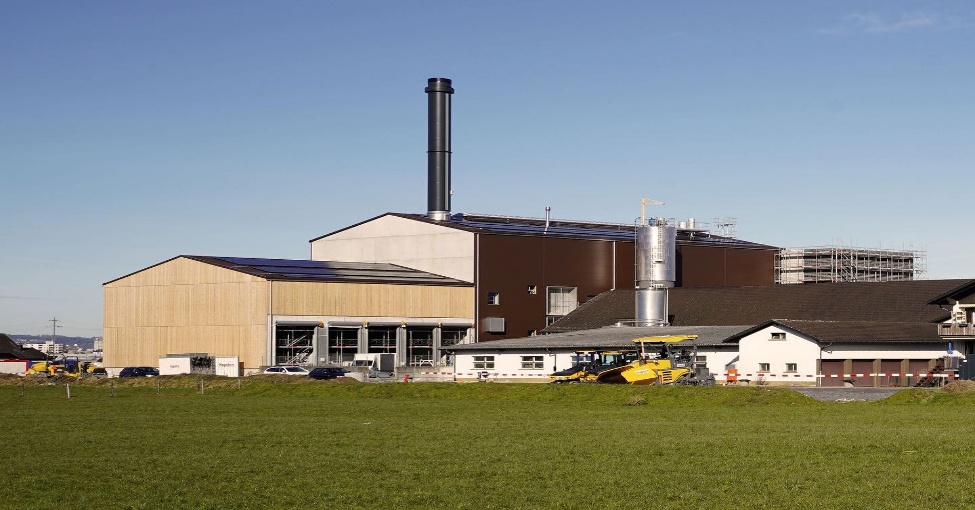 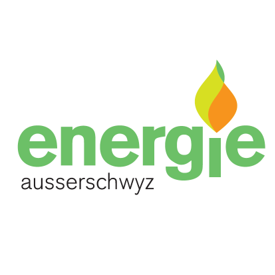 Datum:	Freitag, 02. September 2022Zeit:	18.00 Uhr / BesammlungOrt:	Energie Ausserschwyz, Bodenwiesweg 6, 8854 GalgenenGeschätzte Mitglieder und Gönnerschaft der SVP des Bezirks MarchGerne laden wir euch zu unserem jährlichen Bezirksausflug ein. Zuerst wird die Energie Ausserschwyz AG eine Führung durch Ihren Betrieb machen, wo wir dann anschliessend (ab ca. 19.00 Uhr) auch einen gemütlichen Grillabend verbringen werden.Der Anlass ist allen Mitgliedern und Gönnern der SVP frei zugänglich – für Speis und Trank ist gesorgt!An- / Abmeldung bitte bis spätestens Dienstag, 16. August 2022 an die Kontaktadresse auf dem An- / Abmeldeformular– danke!Auf zahlreiches Erscheinen – fernab des politischen Tagesgeschäftes – freut sich der Gesamtvorstand!Im Namen des Vorstandes des SVP des Bezirks MarchKatja Meili, GalgenenVerantwortliche für Parteianlässe